LibraryLinkNJ - The New Jersey Library CooperativeRequest for ProposalLibraryLinkNJ - Statewide Delivery SystemIssued by:		Cheryl O’Connor, Executive Director	LibraryLinkNJ - The New Jersey Library Cooperative	44 Stelton Road, Suite 330	Piscataway, NJ 08854	Phone: 732-752-7720Date issued: 		Thursday, July 24, 2014LibraryLinkNJ, the New Jersey Library Cooperative, and its services are funded by the New Jersey State Library, which is responsible for the coordination, promotion,and funding of the New Jersey Library Network.SECTION 1 - INTRODUCTION …………………………………………………………….. 3SECTION 2 - SCOPE OF WORK ………………………………………………………….. 4SECTION 3 - SPECIAL TERMS AND CONDITIONS …………………………………… 7SECTION 4- VENDOR REQUIREMENTS/RESPONSIBILITY………………………..… 9SECTION 5- PRE-PROPOSAL MEETING AND QUESTIONS …………………………11SECTION 6- COST INFORMATION  .…………………………………………….....…….11SECTION 7- BIDDER SUBMITTAL REQUIREMENTS ………………………………... 11SECTION 8- AWARD PROCESS ...…………………………………………………..……13SECTION 9- BIDDER INSTRUCTIONS………………………………………………....…14SECTION 10- SEALED PROPOSALS ...……………………………………………….….15ATTACHMENT A- LIST OF DELIVERY SITES AND STATISTICS……...………….…16ATTACHMENT B- EXAMPLE OF CURRENT DELIVERY LABEL …..………………..16REQUEST FOR PROPOSAL (RFP) SPECIFICATIONSFOR STATEWIDE LIBRARY DELIVERY SYSTEM SERVINGTHE NEW JERSEY LIBRARY NETWORKSECTION 1 - INTRODUCTION:1.1 - BACKGROUND AND PURPOSEThe purpose of this Request for Proposal is to solicit proposals from qualified firms and organizations to provide delivery of library materials for public, school, academic, special and institutional libraries that are members of LibraryLinkNJ - The New Jersey Library Cooperative, hereafter referred to as “the Cooperative.” The Cooperative is part of the New Jersey Library Network and serves every County in the State of New Jersey. LibraryLinkNJ, the New Jersey Library Cooperative, and its services are funded by the New Jersey State Library, which is responsible for the coordination, promotion, and funding of the New Jersey Library Network. Bidders must meet the requirements as described within these RFP specifications. The successful bidder will provide the services required under this RFP as an independent contractor.NAME: INFOLINK is the organization’s legal name but the Cooperative is doing business as LibraryLinkNJ - The New Jersey Library Cooperative.Statewide Delivery is not a new service, but a re-bid of a service already in place in New Jersey. The Cooperative operates a statewide delivery service for public, academic, school, special and institutional libraries. The vast majority of the volume is from the public libraries across the state. Handling 2,066,000 packages in FY 13 (July 2012 - June 2013), this service is the backbone of’ resource sharing among members of the New Jersey Library Network. The FY14 (July 2013 – June 2014) packages count is 2,270,386. An FY14 overview reflects that the Cooperative delivered to 485 libraries that received either one (2%), two (30%), three (4%), four (25%) or five days (39%) of delivery per week. In FY14, two libraries received delivery twice a day, five days a week, due to their high volume. Note: Statewide Delivery Service policy for 2015 is being revised at this point in time. We foresee a small number of libraries removed from the service, similar volume, and fewer stops per week. We project an overall 8% decrease in stops per week. The FY14 delivery budget approved by the LibraryLinkNJ membership was $962,500. This included the delivery vendor cost as well as supplies provided by the Cooperative, such as plastic bags and tote bins.When a library user desires materials and information from another New Jersey library, the user requests a loan through his/her local library. The requested materials are sent from the owning library to the user’s local library through delivery. Library users may also return materials borrowed from other member libraries to their own library, which then uses delivery to return the item to the owning library.The statewide delivery service was begun over 25 years ago to support resource sharing among libraries. A variety of borrowing agreements among library consortia and resource sharing in public library branch systems and academic institutions is in place. Interlibrary loan of materials between libraries is conducted across the state. Materials to be shipped include - but are not limited to - books, audio tapes, CDs, DVDs, videos, documents, envelopes, boxes of books, bulk loans that move on a library circuit, and other library material.1.2 - TERM OF CONTRACTThe contract for the Statewide Delivery System shall be in effect from January 1, 2015 through December 31, 2015. The Cooperative may extend the contract award for up to two “one-year” periods or parts thereof. The Cooperative holds the contract. All billing is sent to the Cooperative. Prior to the contract expiration date, the vendor will be notified with regard to the decision to extend the contract award. If an extension is requested, the agreement of this extension will be in the form of a supplement to the contract award. Anticipated Contract Period: 				January 1, 2015 - December 31, 2015Possible Contract Extension Terms: 			January 1, 2016 - December 31, 2016							January 1, 2017 - December 31, 2017SECTION 2 - SCOPE OF WORK:2.1 - FREQUENCYDelivery is defined as delivering Monday through Friday during the time a library is open. A link to a detailed listing of current libraries, addresses and current delivery frequency appears in Attachment A. Delivery is projected in calendar 2015 for approximately an 8% decrease in stops/week. In October, the final library delivery list for January 2015 will be provided to the vendor awarded the contract. Stops for pickups and deliveries at participating libraries will be on a route basis. It is preferable for delivery to be at a consistent time of day, with a set schedule of stops. This can be discussed with the vendor.Current stops are based on a frequency of one to five days per week. Two libraries have stops two times per day, five days per week. The Cooperative schedules occasional stops for one time delivery and/or pickups. The Cooperative is interested in a proposal which includes:Cost per stop pricing for two, three, four, and five days per week delivery options. Delivery 1x/week is eliminated in calendar 2015. The option of requesting a cost quote for a few libraries with twice daily service (10 stops) Monday through Friday. Bidding vendors may propose new, different or more efficient methods of providing this service including a detailed cost proposal.School Libraries: Deliveries to schools are not made during the summer or Christmas and spring holiday breaks of one or more weeks.  School stops are deleted from the schedule and from invoices during these periods. The Cooperative will provide at least two weeks advance notice of these deletions. For example, this year delivery to school libraries ceased on June 20, 2014 and resumes on September 8, 2014. That is eleven weeks. Holidays: Each year, the Executive Director and the delivery vendor agree on a set of holidays when no deliveries take place and when no charge for delivery is made. The current holiday list includes: New Year’s Day, Martin Luther King Day, President’s Day, Good Friday, Memorial Day, Independence Day, Labor Day, Columbus Day, Veteran’s Day, Thanksgiving, the day after Thanksgiving, and Christmas Day. 2.2 - DELIVERY VOLUMEAs noted previously, the estimated number of items shipped from July 2013 – June 2014 is just over 2,000,000 packages.The range of items to be picked up on one day at any single library may vary from shipments of 0-5 items in plastic shipping bags, to large boxes of books or DVDs, to over 20 boxes daily at some libraries receiving service. The Cooperative provides blue tote bins for participating libraries to use to facilitate the transport of materials. These tote bins have no covers and are the same shape and size as the white bins used by the U.S. Postal Service. 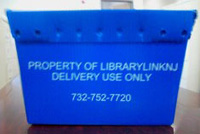 It is a serious expectation that all materials awaiting pickup are taken by each driver, each scheduled delivery day. Vendor vehicles need to be of sufficient size and capacity to handle the volume of materials on a route. The photo below is a sample view of sorting backlog after libraries were closed for a snow day this past winter. 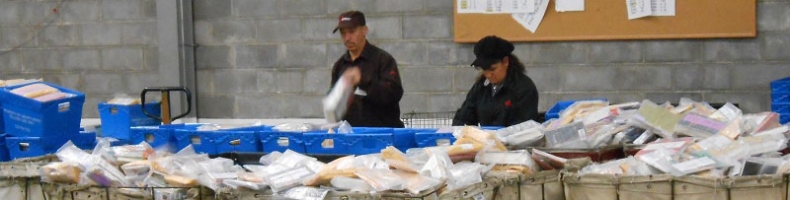 2.3 - DELIVERY TIMESDeliveries are made Monday through Friday.The vendor must schedule its delivery time during the hours a library is open. Most public libraries are open for service from 9:30 a.m. to 5:00 p.m. or longer, with the exception that most school libraries are open from 8:30 a.m. to 2:30 p.m. Both ranges of hours must be accommodated within a scheduled delivery route. Materials should not be delivered if the library is closed, unless the Cooperative office has confirmed an alternate arrangement. Re-delivery must be tried the next time a stop is scheduled for that site. If the library is still closed up to five consecutive days, the materials must be delivered to the Cooperative office.The vendor must notify the Cooperative by the close of the next business day of any missed stops and provide reasons(s) for the occurrence. The Cooperative expects a maximum of two business days’ transit time between shipping library and destination library. The vendor will ensure this through timely sorting, adequate storage and efficient transfer of materials. Vendor will maintain sorting facilities. It is desirable that the sorting facilities be strategically located across the state so they can efficiently serve the geographic distribution of the service. Multiple sorting facilities are desirable. 2.4 - ADDITIONS AND DELETIONS The Cooperative may add and delete libraries or stops in the delivery schedule any time during the contract year. Attachment A is the current delivery list. Within 10 days notification from the Cooperative, the vendor may make additions and deletions in the delivery schedule.2.5 - CHANGES IN SERVICEChanges by the vendor to the delivery schedule and service may be instituted only after discussion with, and notification to, the Cooperative office. A seven day notification of the proposed change is required. The impact of weather, such as a snow storm, on a day’s route will be addressed on a case by case basis. 2.6 IMPROVEMENTS TO CURRENT SCOPE OF WORKBidding vendors are encouraged to propose new, different or more efficient methods of providing this service. See also 3.6 - Technology. SECTION 3 - SPECIAL TERMS AND CONDITIONS:3.1 – INDEPENDENT CONTRACTORThe successful bidder will be considered an independent contractor and shall not be deemed to be an agent, servant, employee or representative of the Cooperative.  In seeking an independent contractor to perform the services required under this RFP, the Cooperative recognizes that no one organizational structure is necessary to achieve independent contractor status.  Rather, the Cooperative understands that a vendor may achieve independent contractor status through a variety of organizational structures.3.2 - BILLING Vendor will bill the Cooperative monthly, net 30 days, for the previous month’s service. The bill must indicate clearly the number of stops made at each frequency and rate. The Cooperative pays bills twice/month – mid-month and end of the month.3.3 - MATERIALS Materials to be shipped include, but are not limited to: books, audiotapes, CDs, DVDs, videos, documents, envelopes, boxes of books, bulk loans and other library material. The Cooperative does NOT allow libraries to send the following materials through the delivery system:Oversized/heavy packages: individual packages that weigh more than 50 lbs. and exceed more than 130” in length, plus width, plus height of the longest sideFragile/breakable items Equipment FurnitureMaterial of a rare or irreplaceable nature 3.4 - PACKAGING AND LABELING REQUIREMENTSEach participating library is responsible for packaging and labeling. In the current structure, the Cooperative requires each participating library to include an appropriate delivery label with each package shipped. The label contains the name and address of the ship to library and the ship date linked to the next expected delivery pick up. The label contains a unique identification number for each library as developed and assigned by the current vendor. Links to sample labels are provided in Attachment B. Item(s) will be placed in tote bins. Multiple items intended for the same destination may be placed in a single “zip-lock” bag. No other special packaging is required. A bidder may retain the current structure or propose a different structure for consideration by the Task Force.3.5 - RECORD KEEPING AND DOCUMENTATIONExcept in the case of one time shipments, libraries do NOT manifest or track individual items or shipments. The vendor in turn, moves shipments intact to the destination address and will not have records or knowledge of what is contained in each individual shipment. Drivers must record the total number of pieces (packages) picked up at a library each delivery day. Additionally, drivers must sign a log that the library maintains in a visible, permanent location. Drivers will sign only on the day the actual delivery takes place. This log is each library’s delivery record and is required by the Cooperative.  It documents monthly delivery activity. A bidder may retain the current structure or propose a different structure for consideration by the Task Force.3.6 - TECHNOLOGY No special technology in these areas is currently in place: record keepingmonitoring of route/driver statusnotification of delivery/pick up completion at each stoponline communication between the Cooperative and vendorcustomer service management systemIt is desirable for a bidding vendor to include technology options in any of the areas listed in 3.6. The vendor must document if the option is included in the price/stop quote or break out pricing for technology options. The Cooperative is especially interested in technology options that save communications time and assist in route efficiency.3.7 – SUBCONTRACTING OR ASSIGNMENTSubcontracting: The vendor may not subcontract other than as identified in the vendor’s proposal without prior written consent of the Cooperative.  Such consent, if granted in part, shall not relieve the vendor of any of its responsibilities under the contract, nor shall it create privity of contract between the Cooperative and any subcontractor.  If the vendor uses a subcontractor to fulfill any of its obligations, the vendor shall be responsible for the subcontractor’s: (i) performance; (ii) compliance with all of the terms and conditions of the contract; and (iii) compliance with the requirements of all applicable laws.Assignment: The vendor may not assign its responsibilities under the contract, in whole or in part, without the prior written consent of the Cooperative.3.8 – NO CONTRACTUAL RELATIONSHIP BETWEEN SUBCONTRACTORS AND COOPERATIVENothing contained in any of the contract documents, including this RFP and the vendor’s proposal shall be construed as creating any contractual relationship between any subcontractor and the Cooperative. SECTION 4 - VENDOR REQUIREMENTS/RESPONSIBILITY:The Vendor agrees to the following:A. To perform all of the services listed in the proposal specifications in the sections above as an independent contractor.B. To purchase and maintain, without lapse, insurance written by a responsible insurance 	company, including the following coverage:Workers’ Compensation and Employer’s Liability on employees and independent contractors as required by applicable statute.Cargo Insurance up to $100,000 per shipment.Commercial General Liability Insurance written on an occurrence form, including independent contractor liability, contractual liability, covering but not limited to bodily injury liability, property damage liability and the liability assumed under the indemnification provisions of this contract. The minimum limits of liability shall not be less than a combined single limit of One Million Dollars ($1,000,000.00) per occurrence and Two Million Dollars ($2,000,000.00) general aggregate.Documentation of each of these must be filed with the Cooperative with the submitted proposal.The bidder is encouraged to document if his/her firm has higher liability coverage.Vendor is asked to represent the number of accidents in the past two years and the damages received or paid.C. To assume all risk of loss and to indemnify and hold harmless the Cooperative, its officers, agents and employees from and against any liabilities, demands, claims suits, losses, damages, causes of action fines or judgments, including costs, attorney and witness fees, and expenses incident thereto, for injuries to persons (including death) and for the loss of damage to, or destruction of property arising out of or in connection with this agreement unless caused by the negligence or willful misconduct of the Cooperative, its officers, agents or employees. D. To be liable for any expense incurred as a consequence of any traffic infraction or parking violations attributable to employees of the vendor.E. That under no circumstances is the vendor or any subcontractor’s personnel deemed an employee of the Cooperative. Vendor or subcontractor personnel shall not represent themselves to be employees of the Cooperative.   F. That under no circumstances shall the Cooperative be held liable for any acts by and/or claims brought against any of vendor’s employees or agents whether committed inside or outside the scope of employment.  G. To assume all responsibility for its actions, its employee actions and subcontractor's(s') actions while engaged in any activity connected with the contract resulting from this RFP.H. To make a reasonable attempt to locate missing or lost materials in the delivery system and have an established procedure for dealing with missing/lost items. I.  To provide a contact person(s) who is on-duty and accessible throughout the day to resolve problems reported by the Cooperative office and to contact drivers by radio or cell phone when necessary. J.  Drivers must speak, read and write English sufficient for basic communication with the vendor’s dispatch staff and staff at libraries. The vendor is responsible for clearly communicating customer needs to drivers, including communicating with those whose first language is not English. K. To bill the Cooperative for pick-ups or deliveries from/to stops on the master list only. Payments for other pick-ups or deliveries must be authorized by the Cooperative. L. To communicate directly with the Cooperative office. All communication concerning missed pick-ups, scheduled stops, packaging and labeling, requests for pickups outside the contracted schedule and other delivery issues must be between the Cooperative office and vendor. M. To ensure that vendor personnel have the ability to lift up to 50 lbs. and to perform the bending, stooping and lifting actions required for the delivery functions of this service. N. To ensure that vendor personnel are in attire clearly indicating the name of the firm and their affiliation with the firm. Personnel will have company identification cards at all times.O. To ensure that drivers have sufficient equipment (e.g. hand trucks, boxes, bins) to pick up all waiting items and to transport them to their vehicle.P. That the vehicles must be supplied by the vendor or by their independent contractors and maintained in a clean condition and in good working order. Q. That the vendor must supply descriptions of the types of delivery vehicles that will be used. R. That vendor vehicles be of sufficient size and capacity to handle the volume of materials on a particular route. S. That the vendor will supply a list, with addresses and descriptions (where, how many and how much space) of all depots and sorting facilities. SECTION 5 - PRE-PROPOSAL MEETING AND QUESTIONS: All prospective bidders may attend a Pre-Proposal Meeting on Tuesday, August 5, 2014 at 11:00 a.m. at the LibraryLinkNJ Office, 44 Stelton Road, Suite 330, Piscataway, NJ 08854; (Phone) 732-752-7720. Attendance is optional. If a bidder plans to attend, advance registration is required. Directions to the office are available at http://librarylinknj.org/about-us/directions Bidders are requested to present questions in writing (citing the particular proposal sections and paragraph number, where appropriate) at the pre-proposal meeting. Answers will be provided at the meeting and also posted online.SECTION 6 - COST INFORMATION:The vendor must show all costs for the proposed service. Any costs not included in this proposal, for any equipment, personnel, software or service necessary to implement the service will be the responsibility of the vendor. Prices are for statewide delivery as described in this document. See Attachment A for a link to statistical information about delivery volume. Vendor shall quote prices for:Cost per stop for projected 8% decrease of delivery stops.The vendor may quote a specific range of costs/stop. If the vendor quotes a specific range of costs/stop to account for geographic and volume differences, the vendor must state a minimum total anticipated from a contract award.Cost per stop for two, three, four, and five days per week delivery options and for the option of twice-daily service (10 stops) Monday through Friday. Cost per stop for one time delivery/pick-up.SECTION 7 - BIDDER SUBMITTAL REQUIREMENTSEach bidder shall submit responses to all of the following information in the order listed below: Identify responses by number and letter. 1. References Please provide a list of at least three current or former clients similar in nature to this RFP that your company has contracted within the last three years. Information should include the following: 	a. Organization Name and Address.b. List the past/present contact(s) name, telephone number(s), fax number(s), and e-mail.c. Dollar volumes of the contracts on a yearly basis. d. Size of the account and volume of transactions. e. Detailed, itemized list of all services.f.  Length of time that the organization has been a client.2. Terminations and defaultsa. If the bidder has had a contract terminated for default during the past five years, please give all details and particulars. b. If the bidder has experienced no terminations for default in the past five years, please so declare. 3. History of your company. 4. Organization chart within your company. If the company is a subsidiary of another company, the corporate organizational chart must be provided along with address for each unit. 5. Name of a single individual that will be assigned as the project manager of this project. Please include title or position, telephone number and e-mail address. 6. Provide the following information for each subcontractor that vendor intends to utilize in connection with the contract:a. Name of subcontractorb. Address and telephone number for subcontractorc. Services for which vendor plans to utilize subcontractorIf a vendor intends to subcontract a portion or portions of the contract, but is unable to provide the above information for each subcontractor at the time that vendor submits its proposal, the vendor must provide a detailed plan of how the vendor plans to provide the services required under the contract and the steps that the vendor will take to timely procure subcontractors to provide those services.If a vendor does not intend to utilize any subcontractor(s) in connection with the contract, the vendor should indicate that vendor does not intend to utilize any subcontractor(s).7. Description of how the vendor communicates with contractors (see Section 4 - L).8. Description of the attire/uniform and identification vendor supplies to its drivers (see Section 4 - N). 9. Description of the type, size and capacity of the vehicles used for delivery by the vendor (see Section 4 - Q and Section 4 - R).10. List, with addresses and descriptions (where, how many and how much space) of all New Jersey depots/sorting facilities used by the vendor (see Section 4 - S).11. Service Plan describing how the vendor proposes to administer and support the statewide delivery to libraries as described in Section 2 and in Section 3. a. Include a description of any vendor-required packaging and delivery procedures that are different from those described in Section 3.3. b. Include a description of possible technology options with break out pricing in the areas described in 3.6. 12. Proof that the company is financially and logistically able to handle the delivery of large quantities of materials to many locations around the State. Bidders must supply proof of the company’s financial stability. Proof can be in the form of their most recent financial statement of the last fiscal year, a Dun & Bradstreet report or any other document/report from a reputable source of financial information. Proof of adequate insurance (See Section 4 - B).13. Signed Proposal - An authorized official must sign the bid proposal. The proposal must also provide the name, title, address and telephone number of individuals with authority to bind the company and for those who may be contacted to clarify the information provided. Only signed proposals are eligible for review and consideration. SECTION 8 - AWARD PROCESS:8.1 - EVALUATION Proposals will be evaluated for completeness and compliance with the requirements of the RFP by the LibraryLinkNJ Delivery Services Task Force which consists of the Cooperative Administration (2) and representatives of the membership.Those proposals which are incomplete, which do not meet all requirements of the RFP, or otherwise deemed by the Cooperative to be non-responsive will be rejected. Proposals considered complete or responsive, will be evaluated to determine if they comply with the administrative, contractual, and technical requirements of the RFP. If the proposal is unclear, proposer may be asked to provide written clarification.Although the selection criteria to be used for final evaluation have been provided, it is not intended to limit imagination or creativity in preparing a proposal that will accomplish the same goals and expectations.The final contract award will be based on a firm proposal that is most advantageous, price and other factors considered.8.2 - SELECTION CRITERIA The Delivery Services Advisory Task Force will evaluate each proposal received; rating each based on the selection criteria as follows: Selection Criteria Rating8.3 - AWARD PROCESSa. The LibraryLinkNJ Executive Board will receive a contract award recommendation from the Cooperative Executive Director in conjunction with input from members of the Delivery Services Advisory Task Force. b. Upon approval of the Executive Board, the Cooperative Executive Director will commence award notice and contract process as follows:Notify the successful vendor in writing of its winning proposal.Draw up a contract which will include by reference this RFP, the vendor’s proposal, and any additional contractual language as may be required by the Cooperative or by law. Notify all other proposers in writing after a contract has been negotiated and signed with the successful vendor. Notify the Cooperative membership. SECTION 9 - BIDDER INSTRUCTIONS:	9.1 - RFP SCHEDULE:Release of RFP:					Thursday, July 24, 2014Pre-Bid Meeting (optional)	Tuesday, August 5, LibraryLinkNJ Office, Piscataway, NJ, 11:00 a.m.Proposal Due Date: 					Tuesday, September 16, 2014, 4:00 p.m.Review of RFP & Contract Negotiations Begin:	Thursday, September 18, 2014Anticipated Announcement of Award:		Thursday, October 16, 2014Anticipated Contract Commencement Date:		Thursday, January 1, 20159.2 - PROPOSAL PROCESSa. Four paper copies of the vendor’s proposal must be received by 4:00 p.m. on Tuesday, September 16, 2014. In addition, the vendor must send an electronic copy of the proposal by the same deadline. Send to Cheryl O’Connor at coconnor@librarylinknj.org. 	Proposals not submitted by the time specified will not be evaluated. b. Paper copies of the proposals must be delivered to:Cheryl O’Connor, Executive Director LibraryLinkNJ - The New Jersey Library Cooperative44 Stelton Road, Suite 330Piscataway, NJ 08854Phone: 732-752-7720 c. The Cooperative reserves the right to inspect the vendor’s facilities. d. This Request For Proposal and the selected vendor’s proposal shall become part of the formal contract between the Cooperative and the vendor. e. The Cooperative reserves the right to accept any proposal in whole or in part or to reject any or all proposals if they do not meet the requirements specified in the Request For Proposal, the cost benefit desired, or if there is doubt about the vendor’s ability to perform the service. SECTION 10 - SEALED PROPOSALS:Proposals must be submitted in a SEALED envelope or carton, clearly marked with “RFP - Statewide Delivery System,” the RFP Due Date and the name and address of the bidder. Any material not so marked may be opened as general mail, and may result in invalidating the bidder’s submission. Proposals may be mailed or delivered in person to the address above.ATTACHMENT A - LIST OF DELIVERY SITES & STATISTICS   To view the Master File as a pdf, go to: http://librarylinknj.org/sites/default/files/pdfs/LibrariesCurrentlyOnDelivery072314.pdf To view the Master File in Excel, go to: http://librarylinknj.org/sites/default/files/pdfs/LibrariesCurrentlyOnDelivery072314.xlsx ATTACHMENT B - EXAMPLES OF DELIVERY LABELS:Go to the Delivery Label Generator, http://librarylinknj.org/delivery/library-delivery-info. The delivery sites are in the 21 counties across the state. On the label, LLNJ = LibraryLinkNJ.Experience25 pointsPrice25 pointsProposed Service25 pointsReferences15 pointsSupporting Documentation10 pointsTOTAL100 points	Delivery Label Generator       Insert this number to view a public library label:                  2342       Insert this number to view a college library label:                1220       Insert this number to view a school library label:                 3900